Чем кормить школьникаКаким же должен быть «умный» рацион учащегося, чтобы, с одной стороны, ребенок получал все необходимые организму вещества, выдерживал ежедневные физические и психологические нагрузки и учился на пятерки. А с другой - пища приносила бы не только пользу, но и удовольствие? С этими вопросами мы обратились к руководителю отдела детского питания Института питания РАМН, доктору медицинских наук, профессору Игорю КОНЮ.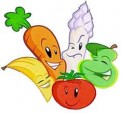 «Секретов немного. Главное правило, о котором часто забывают родители, - питание должно быть разнообразным. Это важнейший фактор, который способствует нормальному интеллектуальному и физическому развитию ребенка», - сказал «НИ» Игорь Конь.Завтрак - всему головаВажнейшей составляющей рационального питания школьника является завтрак. «Следите за тем, чтобы ребенок уходил в школу сытым, - рекомендует профессор родителям. - Ведь зачастую завтрак - это единственный прием пищи, который можно проконтролировать, чтобы быть абсолютно уверенным, что хотя бы раз в день ребенок поел, как следует».Завтрак должен быть достаточно питательным. Хорошее «топливо» для мозга - сахар. Однако, помимо сладкого, первый прием пищи должен быть насыщен и другими пищевыми веществами, в том числе, сложными углеводами, которые также необходимы для умственной деятельности. Поэтому неплохой выбор на завтрак - каша (в том числе овсянная), тосты, хлопья или мюсли, яйца, соки, йогурты, овощи и фрукты.«Какого-то идеального завтрака на каждый день не существует, - говорит Игорь Конь. - Важно, чтобы еда была вкусной и ребенок ел с удовольствием. Некоторые дети не любят те или иные продукты. Тут я советую заменять их равноценными. Если малыш отказывается от молока - предложите ему кисломолочные продукты. Не любит сливочное масло - попробуйте сливки. Всегда можно найти выход».Многие родители считают, что ребенок может позавтракать и в школе. К сожалению, наши образовательные учреждения далеко не всегда оправдывают родительские ожидания. Несмотря на множество рекомендаций и программ по совершенствованию питания детей и подростков, многие школьные меню до сих пор не радуют разнообразием и не всегда учитывают суточные потребности ребенка. Особенно это относится к школьным буфетам. Поэтому полностью перекладывать ответственность за рациональное питание своего ребенка на школьное учреждение вряд ли имеет смысл.Ежедневное подкреплениеНужно ли давать ребенку еду с собой, не повредит ли сухомятка в виде бутербродов? Этот вопрос особенно волнует родителей детей младших классов. «Подобный «сухпаек» не повредит, если в школе нет нормальной столовой или ваш школьник не хочет там питаться, - считает профессор. - Заверните ребенку сок и пару бутербродов с сыром. Это будет хорошей «подпиткой» для организма. Кстати, и своей дочке, когда она была маленькой, мы заворачивали бутерброды. Они вредны, когда ими питаются целый день всухомятку. Но если выбирать между одним съеденным бутербродом и голодным желудком - предпочтение нужно отдать первому».Растущему организму школьника необходим полный набор пищевых веществ: белки, жиры, углеводы, минеральные вещества, витамины. Недостаток одного или нескольких из них приводит к задержке роста и развития.Белки необходимы для построения новых клеток и тканей. Наибольшей биологической ценностью обладают белки, в которых содержится сбалансированный набор аминокислот - заменимых и незаменимых. Источником таких белков служат молоко и молочные продукты, рыба, яйца, мясо. Однако не стоит увлекаться белковой пищей только животного происхождения. Например, мясо не стоит давать ребенку ежедневно в неограниченных количествах, даже если он его обожает. А вот рыба детям очень полезна - она легко усваивается, богата минеральными солями, витаминами и содержит необходимые для умственного развития омега-3 жирные кислоты. Кстати, жиры также являются важным строительным материалом для органов и тканей, в том числе и для мозга. Кроме того с ними в организм поступают жирорастворимые витамины. Но важно, чтобы в рационе присутствовали легкоусвояемые жиры. Они содержатся в сливочном и растительном маслах.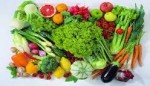 Витамины повышают физическую и умственную работоспособность, содействуют устойчивости организма к различным заболеваниям. «Если вы хотите, чтобы ваш ребенок рос активным, подвижным и умным, давайте ему поливитаминные препараты, - советует Игорь Конь, - В нынешнее время, когда ученики каждый день находятся в стрессовой ситуации, испытывают большие умственные перегрузки, витамины становятся незаменимыми помощниками детскому организму».Все дело в витаминахЧтобы школьник был не только здоровым, но и умным, ему необходимы витамины группы В. Главные витамины «для ума» - это В1, В2, В6, В12. «Часто люди думают, что этих витаминов вполне достаточно в фруктах, - рассказывает Игорь Конь. - Но это не так. Фрукты - основной источник витамина С, а витамины группы В встречается в основном в обычных продуктах, про которые мы чаще всего забываем. Витамин B1, например, поступает в организм с хлебом, особенно из муки грубого помола, крупами (необработанный рис, овес), бобовыми, мясом. Витамин B2 содержится главным образом в молочных продуктах. В6 встречается в неочищенных зернах злаковых, зеленых листовых овощах, дрожжах, гречневых и пшеничных крупах, рисе, бобовых. Ну а В12 есть в таких продуктах, как печень, почки, говядина, домашняя птица, рыба, яйца, молоко, сыр».Конечно, какого-то уникального, секретного меню, благодаря которому из ребенка в будущем сможет вырасти гений, в природе не существует. Но если школьник будет питаться рационально, разнообразно, ежедневно получая все необходимые его организму вещества, то вы скоро заметите, что чадо радует вас не только хорошим настроением и здоровым цветом лица, но и пятерками в дневнике.РЕБЕНОК ШКОЛЬНОГО ВОЗРАСТА ДОЛЖЕН ЕЖЕДНЕВНО ПОЛУЧАТЬ:Сливочное масло: 30-40 г Растительное масло: 15-20 г Хлеб (пшеничный и ржаной): 200-300 г Крупы и макаронные изделия: 40-60 г Картофель: 200-300 г Овощи: 300-400 г Фрукты свежие: 200-300 г Сок: 150-200 мл Сахар: 50-70 г Кондитерские изделия: 20-30 г Молоко, молочные продукты: 300-400 г Мясо птицы (филе): 100-130 г Рыба (филе): 50-70 г